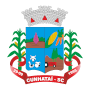 PREFEITURA MUNICIPAL DE CUNHATAÍ - SCSECRETARIA MUNICIPAL DE SAÚDE DE CUNHATAÍ - SCREMUME 2024RELAÇÃO MUNICIPAL DE MEDICAMENTOS ESSENCIAISMedicamentos Padronizados no Componente Básico da Assistência Farmacêutica. ATUALIZAÇÃO: JUNHO DE 2024Total 359 itensMedicamentoApresentaçãoCondição EspecialAcebrofilina5mg/mL  XaropeAcebrofilina10mg/mL  XaropeAcetilcisteína 600mg  SachêAciclovir50mg/g  CremeAciclovir200mg  ComprimidoÁcido acetilsalicílico100mg  ComprimidoÁcido ascórbico100mg/ml AmpolaÁcido fólico5mg  ComprimidoÁcido tranexâmico50mg/ml  AmpolaÁcido Valpróico 250mg ComprimidoReceituário de Controle Especial Branco 2 viasÁcido Valpróico 500mg ComprimidoReceituário de Controle Especial Branco 2 viasAesculus hippocastanum100mg  ComprimidoAesculus hippocastanum300mg  ComprimidoAlbendazol400mg  ComprimidoAlbendazol40mg/ml  Suspensão OralAlendronato de sódio70mg  ComprimidoAlopurinol 100mg  ComprimidoAlopurinol300mg  ComprimidoAmantadina, Cloridrato 100mg  ComprimidoReceituário de Controle Especial Branco 2 viasAminofilina24mg/ml  AmpolaAmiodarona200mg  ComprimidoAmiodarona50mg/mL  AmpolaAmitriptilina, Cloridrato25mg  ComprimidoReceituário de Controle Especial Branco 2 viasAmoxicilina500mg  ComprimidoReceituário SimplesBranco 2 viasAmoxicilina250mg/5ml  Suspensão OralReceituário SimplesBranco 2 viasAmoxicilina + Clavulanato de Potássio 250mg + 62,5mg/mL Suspensão OralReceituário SimplesBranco 2 viasAmoxicilina + Clavulanato de Potássio 875 + 125mg  ComprimidoReceituário SimplesBranco 2 viasAnlodipino, Besilato5mg  ComprimidoAripiprazol 10mg  ComprimidoReceituário de Controle Especial Branco 2 viasAtenolol25mg  ComprimidoAtenolol50mg  ComprimidoAtenolol100mg  ComprimidoAtorvastatina 20mg ComprimidoAtropina, Sulfato0,50mg/mL  AmpolaAzitromicina500mg  ComprimidoReceituário SimplesBranco 2 viasAzitromicina40mg/mL  Suspensão OralReceituário SimplesBranco 2 viasBacitracina + Neomicina, Sulfato 250UI/g + 5mg/g PomadaBenzilpenicilina Benzatina1.200.000UI  AmpolaReceituário SimplesBranco 2 viasBenzilpenicilina Benzatina6.000.000 UI  AmpolaReceituário SimplesBranco 2 viasBetametasona, Acetato + Betametasona, fosfato dissódico2 + 5mg/mL  AmpolaBetametasona, Acetato + Betametasona, fosfato dissódico3 + 3mg/ml  AmpolaBiperideno, Cloridrato2mg  ComprimidoReceituário de Controle Especial Branco 2 viasBisacodil 5mg ComprimidoBisoprolol, Hemifumarato 10mg ComprimidoBromazepam 3mg  ComprimidoReceituário de Controle Especial Azul “B”Bromazepam6mg  ComprimidoReceituário de Controle Especial Azul “B”Bromoprida 4mg/mL  Solução OralBromoprida5mg/mL  AmpolaBromoprida10mg  ComprimidoBronfeniramina, Maleato + Fenilefrina, Cloridrato2mg + 2,5mg/mL GotasBupropiona, Cloridrato150mg  ComprimidoReceituário de Controle Especial Branco 2 viasCafeína + Carisoprodol + Diclofenaco Sódico + Paracetamol 30mg + 125mg + 50mg + 300mg  ComprimidoCálcio, Carbonato + Colecalciferol600mg + 400UI  ComprimidoCandesartana Cilexetila + Felodipino16mg + 2,5mg  ComprimidoCaptopril25mg  ComprimidoCarbamazepina200mg  ComprimidoReceituário de Controle Especial Branco 2 viasCarbamazepina 20mg/ml  Suspensão OralReceituário de Controle Especial Branco 2 viasCarbocisteína 50mg/mL XaropeCarbocisteína 20mg/mL XaropeCarmelose Sódica 5mg/mL Solução OftálmicaCarvedilol3,125mg ComprimidoCarvedilol6,25mg ComprimidoCarvedilol12,5mg  ComprimidoCarvedilol25mg  ComprimidoCefalexina500mg  ComprimidoReceituário SimplesBranco 2 viasCefalexina250mg/5ml  Suspensão OralReceituário SimplesBranco 2 viasCeftriaxona Sódica EV1g AmpolaReceituário SimplesBranco 2 viasCeftriaxona Sódica IM500 mg  AmpolaReceituário SimplesBranco 2 viasCeftriaxona Sódica IM1g AmpolaReceituário SimplesBranco 2 viasCelecoxibe 200mg ComprimidoReceituário SimplesBranco 2 viasCetoconazol20mg/g CremeCetoconazol200mg ComprimidoCetoconazol 20mg/mL ShampooCetoconazol + Betametasona, Diproprionato  20mg/g + 0,5mg PomadaCetoconazol + Betametasona, Diproprionato + Neomicína, Sulfato20 + 0,5 + 2,5mg PomadaCetoprofeno EV100 mg/mL AmpolaCetoprofeno IM50 mg/mL AmpolaCiclobenzaprina, Cloridrato10mg ComprimidoCilostazol 100mg  ComprimidoCiprofibrato100mg  ComprimidoCiprofloxacino, Cloridrato500mg ComprimidoReceituário SimplesBranco 2 viasCiprofloxacino, Cloridrato + Dexametasona3,5 + 1,0mg/mL Solução oftálmicaReceituário SimplesBranco 2 viasCitalopram, Bromidrato 20mg  ComprimidoReceituário de Controle Especial Branco 2 viasClaritromicina 500mg ComprimidoClobazam10mg  ComprimidoReceituário de Controle Especial Branco 2 viasClobetasol, Propionato0,5mg/g PomadaClomipramina 25mg  ComprimidoReceituário de Controle Especial Branco 2 viasClonazepam2,5mg/mL Solução OralReceituário de Controle Especial Azul “B”Clonazepam 2mg  ComprimidoReceituário de Controle Especial Azul “B”Clopidogrel, Bissulfato 75mg  ComprimidoCloreto de Potássio19,1%  AmpolaCloreto de sódio 9mg/mL Spray NasalClorpromazina, Cloridrato100mg  ComprimidoReceituário de Controle Especial Branco 2 viasClorpromazina, Cloridrato25mg  ComprimidoReceituário de Controle Especial Branco 2 viasClorpromazina, Cloridrato5mg/mL AmpolaReceituário de Controle Especial Branco 2 viasClortalidona25mg  ComprimidoClotrimazol 1% TópicoClotrimazol cr vaginal10mg/gCobamamida + Ciproeptadina, cloridrato 1 + 4mg  ComprimidoColagenase0,6U/g PomadaColagenase + Cloranfenicol0,6U/g + 0,01g/g  PomadaColecalciferol (Vitamina D3)5000UI ComprimidoColecalciferol (Vitamina D3)200UI  Solução OralCombiron Fólico [Ferrocarbonila + Tiamina, Nitrato (Vit. B1)+ Riboflavina (Vit. B2) + Piridoxina, Cloridrato (Vit. B6) + Cianocobalamina (Vit. B12)+ Nicotinamida (Vit. B3) + Ácido Fólico + Cálcio, Pantetonato)]120mg + 4mg +1mg + 1mg + 25mcg + 10mg + 2mg + 2mg ComprimidoComplexo B [Nicotinamida (Vit. B3) + Pantotênico, ácido (Vit. B5) + Piridoxina, Cloridrato (Vit. B6) + Tiamina, Nitrato (Vit. B1)+ Riboflavina (Vit. B2) + Cianocobalamina (Vit B12)]16 + 5 + 1.3 + 1,3 + 1,2 + 2,4mg  ComprimidoComplexo B [Tiamina, Cloridrato (Vit. B1) + Riboflavina (Vit. B2) + Piridoxina, Cloridrato (Vit. B6) + Nicotinamida (Vit. B3) + Dexpantenol ( Pro-vit. B5)] 4 + 1 + 2 + 20 + 3mg  AmpolaDabigatrana 75mg  ComprimidoDesogestrel 0,75mcg  ComprimidoDesogestrel + Etinilestradiol 150 + 20mcg ComprimidoDesvenlafaxina (NOVO)50mgReceituário de Controle Especial Branco 2 viasDexalgen (Dexametasona, Fosfato Dissódico + Hidroxicobalamina + Dipirona, Sódica)1.5 + 5 + 500mg/mL AmpolaDexametasona1mg/mL Suspensão OftálmicaDexametasona + Neomicina, Sulfato + + Polimixina B, Sulfato 1mg + 5mg + 6000UI/mL ColírioDexametasona, Acetato1mg/g  CremeDexametasona, Fosfato Dissódico4mg/mL  AmpolaDexclorfeniramina, Maleato2mg ComprimidoDexclorfeniramina, Maleato2mg/5ml XaropeDiazepam5mg  ComprimidoReceituário de Controle Especial Azul “B”Diazepam10mg ComprimidoReceituário de Controle Especial Azul “B” Diazepam10mg/2ml  AmpolaReceituário de Controle Especial Azul “B”Diclofenaco dietilamônio 11,6mg/g  GelDiclofenaco resinato15mg/mL  Solução OralDiclofenaco sódico 25mg/mL AmpolaDiclofenaco Sódico ou Potássio50mg  CompimidoDigoxina0,25mg  ComprimidoDiltiazem, Cloridrato30mg  ComprimidoDimenidrato + Piridoxina, Cloridrato (VT. B6)50 + 10mg ComprimidoDimenidrato + Piridoxina, Cloridrato (Vt. B6)25 + 5mg/ml Solução OralDimenidrinato + Piridoxina, Cloridrato (VT. B6) + Glicose + Frutose 30 + 50 + 1000 + 1000mg/mL  AmpolaDiosmina + Hisperidina 450mg + 50mg ComprimidoDipirona500mg/mL Solução OralDipirona500mg  ComprimidoDipirona + Cafeína + Clorfeniramina  500mg + 30mg + 2mg ComprimidoDipirona sódica 500mg/mL  AmpolaDopamina,Cloridrato 5mg/ml  AmpolaDoxazosina 2mg  ComprimidoDoxazosina4mg  ComprimidoDoxiciclina 100mgReceituário de Controle Especial Branco 2 viasDropropizina  3mg/mL  XaropeDropropizina 1,5mg/mL XaropeDuloxetina 30mg  ComprimidoReceituário de Controle Especial Branco 2 viasDuloxetina60mg  ComprimidoReceituário de Controle Especial Branco 2 viasDutasterida + Tansulosina, Cloridrato 0,5 + 0,4mg  CápsulaEmpaglifozina25mg  ComprimidoEnalapril5mg  ComprimidoEnalapril10mg  ComprimidoEnalapril20mg  ComprimidoEndoxabana 30mg ComprimidoEpinefrina (Adrenalina)1mg/ml  AmpolaEscitalopram 10mg  ComprimidosReceituário de Controle Especial Branco 2 viasEscopolamina, butilbrometo 10mg ComprimidoEscopolamina, butilbrometo 20mg/mL AmpolaEscopolamina, butilbrometo10mg/mL Solução OralEscopolamina, butilbrometo + Dipirona Monoidratada6,67 + 333,4mg/mL Solução OralEscopolamina, butilbrometo + Dipirona Sódica10mg + 250mg ComprimidoEscopolamina, butilbrometo + Dipirona Sódica4mg + 500mg/mL AmpolaEspironolactona25mg  ComprimidoEspironolactona50mg  ComprimidoEstradiol, Valerato 1mg  ComprimidoEstriol1mg/g  Creme vaginalEstrogênios conjugados0,625mg  ComprimidoEtilefrina10mg/mL AmpolaEzetimiba10mg  ComprimidoFenazopiridina 100mg  ComprimidoFenitoína 100mg  ComprimidoReceituário de Controle Especial Branco 2 viasFenobarbital 100mg  ComprimidoReceituário de Controle Especial Branco 2 viasFenobarbital100mg/mL AmpolaReceituário de Controle Especial Branco 2 viasFenobarbital 40mg/mL GotasReceituário de Controle Especial Branco 2 viasFenoterol, Bromidrato 5mg/ml  Solução inalanteFerro Polimaltosado50mg/mL Solução OralFinasterida 5mg  ComprimidoFitomenadiona (Vitamina K)10mg/ml  AmpolaFlancox400mgFluconazol150mg  CápsulaFlunarizina10mg  ComprimidoFluocinolona, Acetonida + Polimixina b, Sulfato + Neomicina, Sulfato + Lidocaina, Cloridrato 0,275mg/ml+ 3,85mg/ml+ 11000UI/ml+ 20mg/ml Suspensão OtológicaReceituário Simples Branco 2 viasFluoxetina20mg  CápsulaReceituário de Controle Especial Branco 2 viasFormoterol, Fumarato + Budesonida12 + 400mcg  Cápsula InalatóriaFrutose + associações 10mL  AmpolaFurosemida 40mg  ComprimidoFurosemida10mg/mL  AmpolaGabapentina 300mg  CápsulaReceituário de Controle Especial Branco 2 viasGabapentina 600mg  ComprimidoReceituário de Controle Especial Branco 2 viasGlibenclamida5mg  ComprimidoGlicazida30mg  ComprimidoGlicose 50%  AmpolaHaloperidol 5mg ComprimidoReceituário de Controle Especial Branco 2 viasHaloperidol 5mg/mL  AmpolaReceituário de Controle Especial Branco 2 viasHaloperidol, Decanoato 70,52mg/ml  AmpolaReceituário de Controle Especial Branco 2 viasHedera helix7mg/mL  XaropeHeparina Sódica5000UI/mL AmpolaHeparina sódica SC5000UI/0,25mlSolução injetávelHidroclorotiazida25mg  ComprimidoHidroclorotiazida50mg  ComprimidoHidrocortisona100 mg  AmpolaHidrocortisona500 mg  AmpolaHidrocortisona + Neomicina, Sulfato + sulfato de Polimixina B, Sulfato 10mg/mL + 5mg/mL +10.000UI/ml Suspensão OtológicaReceituário SimplesBranco 2 viasHidróxido de alumínio60mg/mL  Suspensão OralHidroxiquinolina + Trolamina0,4 + 140mg/ml             Solução OtológicaIbuprofeno100mg/mL  Suspensão OralIbuprofeno 600mg ComprimidoImipramina25mg ComprimidoReceituário de Controle Especial Branco 2 viasIndapamina1,5mg  ComprimidoInsulina Glarcina100UI/mL  CanetaInsulina NPH100UI/mL  Frasco 10 mLCaneta 10mLInsulina Regular100UI/mL  Frasco 10 mLCaneta 10mLIpratrópio, Brometo 0,25mg/mL Solução inalanteIsoflavona75mg  ComprimidoIsossorbida 5mg  ComprimidoIsossorbida20mg  ComprimidoItraconazol100mg  CápsulaIvermectina6mg  ComprimidoLactulose667mg/mL Solução OralLamotrigina 25mg  ComprimidoReceituário de Controle Especial Branco 2 viasLamotrigina100mg  ComprimidoReceituário de Controle Especial Branco 2 viasLevetiracetam250mgReceituário de Controle Especial Branco 2 viasLevodopa + Benserazida 100 + 25mg  ComprimidoLevodopa + Benserazida 200 + 50mg  ComprimidoLevodopa + Benserazida BD100 + 25mg  ComprimidoLevodopa + Benserazida HBS100 + 25mg  ComprimidoLevodopa + Carbidopa250 + 25mg  ComprimidoLevofloxacino500mg  ComprimidoReceituário SimplesBranco 2 viasLevonogestrel0,75mg  ComprimidoLevonorgestrel + Etinilestradiol0,15 + 0,03mg ComprimidoLevotiroxina Sódica25mcg  ComprimidoLevotiroxina Sódica38mcg  ComprimidoLevotiroxina Sódica50mcg  ComprimidoLevotiroxina Sódica75mcg  ComprimidoLevotiroxina Sódica88mcg  ComprimidoLevotiroxina Sódica100mcg  ComprimidoLevotiroxina Sódica125mcg  ComprimidoLevotiroxina Sódica150mcg ComprimidoLevotiroxina Sódica175mcg  ComprimidoLevotiroxina Sódica200mcg  ComprimidoLidocaína, Cloridrato20mg/g GelLítio, Carbonato300mg ComprimidoReceituário de Controle Especial Branco 2 viasLoratadina10mg  ComprimidoLoratadina1mg/mL  XaropeLosartana Potássica50mg  ComprimidoLosartana Potássica100mg  ComprimidoMedroxiprogesterona, Acetato150mg/mL AmpolaMelissa officinalis0,65ml Solução OralMeloxicam 15mg  ComprimidoMeloxicam15mg AmpolaMemantina, Cloridrato10mg  ComprimidoReceituário de Controle Especial Branco 2 viasMetformina500mg  ComprimidoMetformina850mg  ComprimidoMetildopa500mg  ComprimidoMetilfenidato, Cloridrato10mgReceituário de Controle Especial Amarelo “A”Metoclopramida4mg/mL  Solução OralMetoclopramida10mg  ComprimidoMetoclopramida 10mg/2mL AmpolaMetoprolol, Succinato25mg  ComprimidoMetoprolol, Succinato50mg  ComprimidoMetoprolol, Succinato100mg  ComprimidoMetronidazol100mg/g  Creme VaginalMetronidazol250mg  ComprimidoMiconazol 20mg/g Creme VaginalMidazolam5mg/mL  AmpolaReceituário de Controle Especial Azul “B”Mikania glomerata117,6mg/mL XaropeMirtazapina30mg  ComprimidoReceituário de Controle Especial Branco 2 viasMorfina10mg/mL  AmpolaReceituário de Controle Especial Amarelo “A”Morfina10mg  ComprimidoReceituário de Controle Especial Amarelo “A”Naloxona0,4mg/mL AmpolaNifedipino20mg  ComprimidoNimesulida100mg  ComprimidoNimesulida50mg/mL  Suspensão OralNistatina100.000 UI/mL  Suspensão OralNistatina 25000UI/mg  Creme VaginalNistatina + Óxido de zinco100.000UI/g + 200mg/g  PomadaNitazoxanida20mg/mL SuspensãoNitrofurantoína100mg  ComprimidoReceituário SimplesBranco 2 viasNoretisterona, Enantato + Estradiol, Valerato 50 + 5mg/mL AmpolaNorfloxacino400mg  ComprimidoReceituário SimplesBranco 2 viasNortriptilina 25 mg  ComprimidoReceituário de Controle Especial Branco 2 viasNortriptilina 75 mg  ComprimidoReceituário de Controle Especial Branco 2 viasÓleo mineral100%  Uso OralOmeprazol 20mg  CápsulaOmeprazol40 mg/mL AmpolaOndansetrona4mg  ComprimidoOndansetrona4mg/2mL  AmpolaOxcarbamazepina 600mg  ComprimidoReceituário de Controle Especial Branco 2 viasPantoprazol20mg  ComprimidoPantoprazol40mg ComprimidoParacetamol500mg  ComprimidoParacetamol750mg  ComprimidoParacetamol200mg/mL  Solução OralParacetamol + Codeína, Fosfato500 + 30mg  ComprimidoReceituário de Controle Especial Branco 2 viasParoxetina20mg  ComprimidoReceituário de Controle Especial Branco 2 viasPassiflora incarnata100mgPermanganato de Potássio100mg Antisséptico Uso ExternoPermetrina1% LoçãoPermetrina5% LoçãoPramipexol 0,250mg  ComprimidoReceituário de Controle Especial Branco 2 viasPramipexol 1mg  ComprimidoReceituário de Controle Especial Branco 2 viasPrednisolona3mg/mL Solução OralPrednisona5mg  ComprimidoPrednisona20mg  ComprimidoPregabalina 75mg  CápsulaReceituário de Controle Especial Branco 2 viasPregabalina 150 mg  CápsulaReceituário de Controle Especial Branco 2 viasPrometazina50mg/2mL AmpolaPropatilnitrato10mg  ComprimidoProprafenona300mg  ComprimidoPropranolol 40mg  ComprimidoQuetiapina, Hemifumarato 25mg  ComprimidoReceituário de Controle Especial Branco 2 viasQuetiapina, Hemifumarato 100mg  ComprimidoReceituário de Controle Especial Branco 2 viasRetinol, Acetato + Colecalciferol 50000 + 10000 UI/mL Suspensão OralRisperidona 1mg  ComprimidoReceituário de Controle Especial Branco 2 viasRisperidona2mg  ComprimidoReceituário de Controle Especial Branco 2 viasRivaroxabana15mg  ComprimidoRivaroxabana20mg  ComprimidoRosuvastatina Cálcica10mg  ComprimidoRosuvastatina Cálcica20mg  ComprimidoSaccharomyces boulardii 200mg  SachêSacubitril + Valsartana24 + 26mg  ComprimidoSacubitril + Valsartana49 + 51mg  ComprimidoSais para reidratação oral (Sódio, Cloreto + Potássio, Cloreto + Sódio, Citrato + Glicose) 3,5 + 1,5 + 2,9 + 20g SachêSalbutamol, Sulfato100mcg Spray InalanteSecnidazol 100mg  ComprimidoSertralina50mg  ComprimidoReceituário de Controle Especial Branco 2 viasSimeticona75mg/mL Solução OralSinvastatina20mg  ComprimidoSinvastatina40mg  ComprimidoSitagliptina50mg  ComprimidoSotalol120mg  ComprimidoSulfametoxazol + Trimetoprima200 + 40 mg/5mL Suspensão OralReceituário SimplesBranco 2 viasSulfametoxazol +Ttrimetoprima400 + 80mg  ComprimidoReceituário SimplesBranco 2 viasSulfato de Magnésio 50% AmpolaSulfato Ferroso125mg/mL Solução OralSulfato Ferroso40mg  ComprimidoSulpirida 50mg  ComprimidoReceituário de Controle Especial Branco 2 viasSupositório Minilax (Sorbitol + Laurilsulfato de Sódio)714 + 7,70 mg/gLaxanteTeofilina 100mg  ComprimidoTeofilina200mg  ComprimidoTetracaína, Cloridrato + Fenilefrina, Cloridrato1 + 0,1% Solução oftálmicaReceituário de Controle Especial Branco 2 viasTiamina30mg ComprimidoTiamina + Piridoxina + Cianocobalamina (Citoneurin) - (NOVO)5.000Timolol, Maleato 0,5%  Solução oftálmicaTioconazol + Tinidazol20 + 30mg/g Creme VaginalTobramicina 3mg/mL Solução OftálmicaReceituário de Controle Especial Branco 2 viasTopiramato100mg  ComprimidoReceituário de Controle Especial Branco 2 viasTopiramato50mg  ComprimidoReceituário de Controle Especial Branco 2 viasTramadol, Cloridrato50mg ComprimidoReceituário de Controle Especial Branco 2 viasTramadol, Cloridrato 50mg/mL  AmpolaReceituário de Controle Especial Branco 2 viasTriancinolona Acetonida1mg/g Pomada OrabaseTrimebutina, Maleato200mg  ComprimidoTrometamol Cetorolaco5mg/mL Solução OftálmicaUrsodesoxicólico, Ácido150mg ComprimidoValeriana Officinalis  (NOVO)100mgValproato de sódio50mg/ml XaropeReceituário de Controle Especial Branco 2 viasValproato de sódio + Ácido Valpróico500mg ComprimidoReceituário de Controle Especial Branco 2 viasValsartana320mg  ComprimidoVarfarina 5mg  ComprimidoVenlafaxina, Cloridrato 37,5mg  ComprimidoReceituário de Controle Especial Branco 2 viasVenlafaxina, Cloridrato75mg  ComprimidoReceituário de Controle Especial Branco 2 viasVenlafaxina, Cloridrato150mg  ComprimidoReceituário de Controle Especial Branco 2 viasVerapamil, Cloridrato80mg  ComprimidoZolpidem, Hemitartarato10mg  ComprimidoReceituário de Controle Especial Branco 2 viasZolpidem, Hemitartarato 6,25mg  ComprimidoReceituário de Controle Especial Branco 2 vias